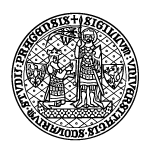 Charles University Faculty of LawDepartment of Business Law8th annual doctoral conferenceDuty and Liability in (Inter)National Business RelationsPrague, December 6, 2019Room No. 389:00 – 9:30	Registration9:30	Opening of the Conference 	Welcome and Introduction - doc. JUDr. Daniel Patěk, Ph.D.Session I.9:40 – 9:55	Mgr. Jan FlídrRight of Former Shareholder to Information in Austria, Czech Republic and Germany (Praesumptio Similitudinis rules my world)9:55 – 10:10	JUDr. Klára Hurychová, Ph.D.	Representation of company: limits of the four eyes principle10:10 – 10:25	Mgr. Martin Halada, LL.B.	Soft-laws in international commercial arbitration10:25 – 10:45	Discussion10:45 – 11:00	Coffee breakSession II. 11:00 – 11:15	Dipl.-Jur. Caroline Langner	The directors’ duty to disclose their own wrongdoing11:15 – 11:30	Mgr. Pavel Kopecký	The Question of Liability for Damage of State Enterprise Director11:30 – 11:45	Dipl.-Jur. Univ. Robin Schulz	Liability of mutual fund managers11:45 – 12:05	Discussion12:05 – 12:50	Lunch breakSession III.12:50 – 13:05	Mgr. Lucie Slavíková	(Dis)Advantages and Possibilities of a Voting Cap13:05 – 13:20	Mag. iur. Bastian HeldThe Principle of Equal Treatment in German and European Takeover Law – an Economic Investigation13:20 – 13:35	Mgr. Ing. Tomáš ČernýDuties and responsibility in squeeze-out in the context of decisions of the Court of Justice of the European Union and the European Court of Human Rights13:35 – 13:55	Discussion13:55 – 14:10	Coffee breakSession IV.14:10 – 14:25	Mgr. Tomáš VařechaStakeholder approach - The way how to determine (increase) value of the company? 14:25 – 14:40	Mgr. Pavlína MakulováThe concept of business secrets with an emphasis on the definition element of securing its confidentiality14:40 – 14:55	Discussion14:55 – 15:10	Coffee breakSession V.15:10 – 15:25	Mgr. Petr LoutchanRecent development in Czech ICT law - should we expect another O2 Germany v Commission?15:25 – 15:40	Mgr. Ing. Filip HejlImplementation of Article 90 of Directive 2006/112 /EC - the Common System of Value Added Tax into Czech Law15:40 – 15:55	Discussion15:55	Closing of the Conference